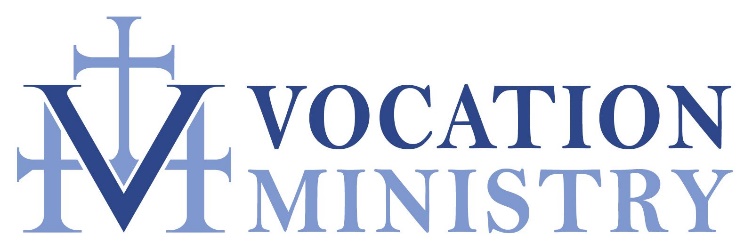 Traveling Vocation Chalice ProgramOur Mission Statement” To open the hearts of all Your sons and daughters and to listen to Your call in all our lives.”HistoryThe word vocation is derived from the Latin word vocare, “to call,” and so a vocation is a calling. Above all, everyone has a vocation to holiness, a universal call to holiness, which Christ gives to us in the Gospel (John 13:34): The principle of the Traveling Chalice program is to help us focus and encourage prayer for vocations and to have the courage to listen and respond to God’s calling. This chalice is offered to help serve as a visible reminder of yourcommitment to pray together as a class for vocations in the classroom.